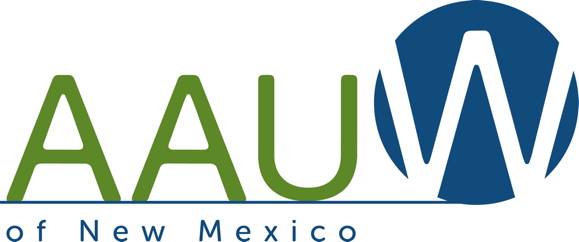 Membership Minutes – April 27Meeting called to order by Sylvia FinkAttendees: 2019-2020 Budget:  Proposed budget presented by Christa Slaton, Finance Chair, to the Membership with one addition:  $400 allocated for Constant Contract publishing site for Roadrunner. Motion made by Christa and seconded to approve Budget as amended and passed by voice vote. 250.00 for advertising2019-2020 Public Policy:  Proposed changes to AAUW NM Public policy presented by Sonya Berg.  Sonya went through the draft changes in detail.  Motion made by Sonya, seconded and passed by voice vote to accept the 2019-2020 Public Policy statement as presented.Election of 2019-2020 Officers:  Proposed slate of officers presented to membership:Secretary:  Judy McGuire, appointed with Board Approval until end of term, 6/30/2020Finance Chair:  Christa Slaton, continuingProgram VP: Rocky Lara and Judy Prono, continuingThere being no further nominations from the floor, the proposed slate of officers was approved by voice vote.Sylvia asked for volunteers to express interest in Board positions:  AAUW Funds, and Public Policy.  Appointed positions: International Interest, Nominations, Media Relations and STEM Chair Meeting adjourned at 4:30 pmLTM Minutes, Part 2, April 28, 8:30 amAttendees:Membership Report:  Claudia Poglitsch presented the current Membership report and provided copies to those present.2020 AAUW NM Convention:  Discussion followed regarding location of previous locations for the annual convention, noting that Las Alamos was left off the list and hosted the convention in 2009.  Also noted that the 2004 Convention was joint with El Paso Branch.  Las Vegas was determined to be a potential site for 2020.  Phyllis Ludi will check with Branch membership.Meeting adjourned at 9:50 am followed by a “Town Hall” where Julia Brown presented several membership benefits and answered questions from LTM members.Meeting adjourned at 9:50 amRespectfully submitted,Judy McGuire, SecretaryJudy McGuireNorma CastanedaCassie MarrsRocky LaraLynn HeffronCheri BurchSonya BergShelley RossbachNina ThayerKaryl BergEvelyn KonigsbergJudy PronoCarol NealMarilyn DoolenPhyllis LudiAnne HubbellLynette SchurdevinShirley ArmstrongClaudia PoglitschNatalie MarkinHelena WhyteRebecca ReissKathie DavisDonna YargoszAdrienne DareVeronica BarnhartSylvia FinkBeverly ChambersMarie JohnsonMary SandfordCarol Ann CouncilFran PlecChrista SlatonNorma CastanedaMary SandfordCarol Ann CouncilAdrienne DareNina ThayerMarie JohnsonCheri BurchRocky LaraCarol NealLynette SchurdevinPhyllis LudiMarilyn DoolenLynn HeffronHelena WhyteSonja BergJudy McGuireShila MarekNatalie MarkinClaudia PoglitschChrista SlatonBeverly ChambersSylvia FinkMarie JohnsonSusie Ostrem